План – схема района расположения образовательной организации, пути движения транспортных средств и обучающихся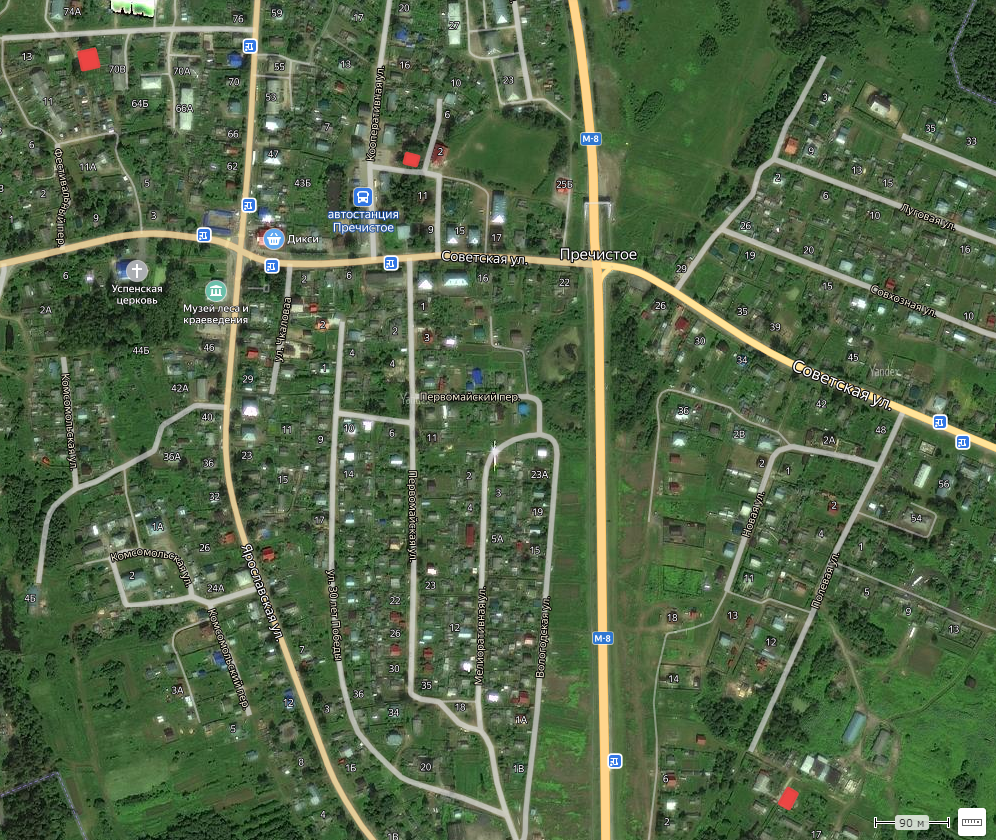 Условные обозначения:- здания ГПОАУ ЯО Любимского аграрно-политехнического колледжа	    - пути движения транспортных средств и обучающихсяСхема организации дорожного движения в непосредственной близости от здания колледжа по адресу:ул. Ярославская д. 70Д с размещением соответствующих технических средств, маршрут движения обучающихся и расположение парковочных мест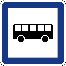 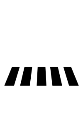 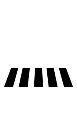 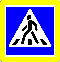 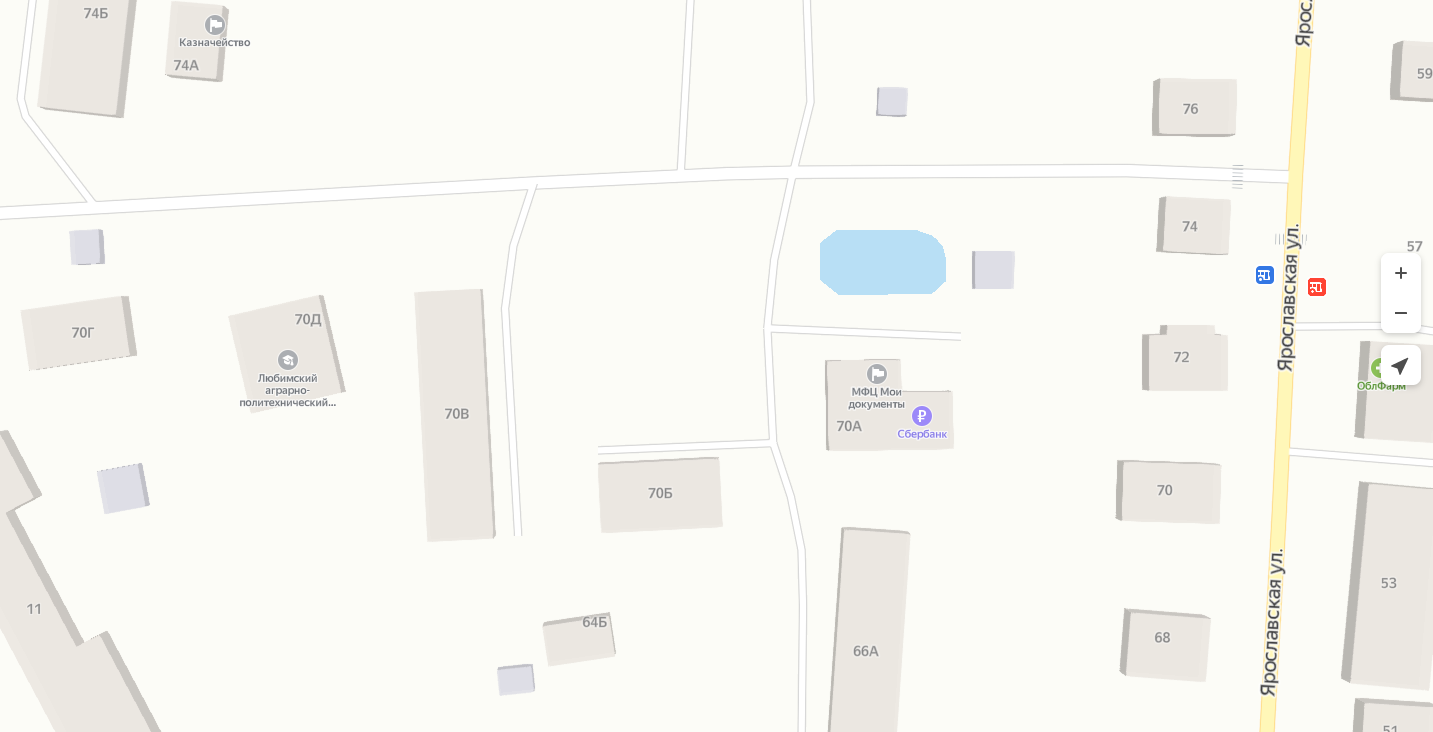 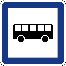 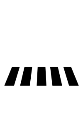 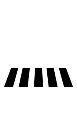 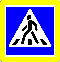 Условные обозначения:	- ограждение ОУ;	- направление движения транспортных средств;	- направление движения обучающихся.Схема организации дорожного движения в непосредственной близости от здания колледжа по адресу:Кооперативный переулок д. 1А с размещением соответствующих технических средств, маршрут движения обучающихся и расположение парковочных местУсловные обозначения: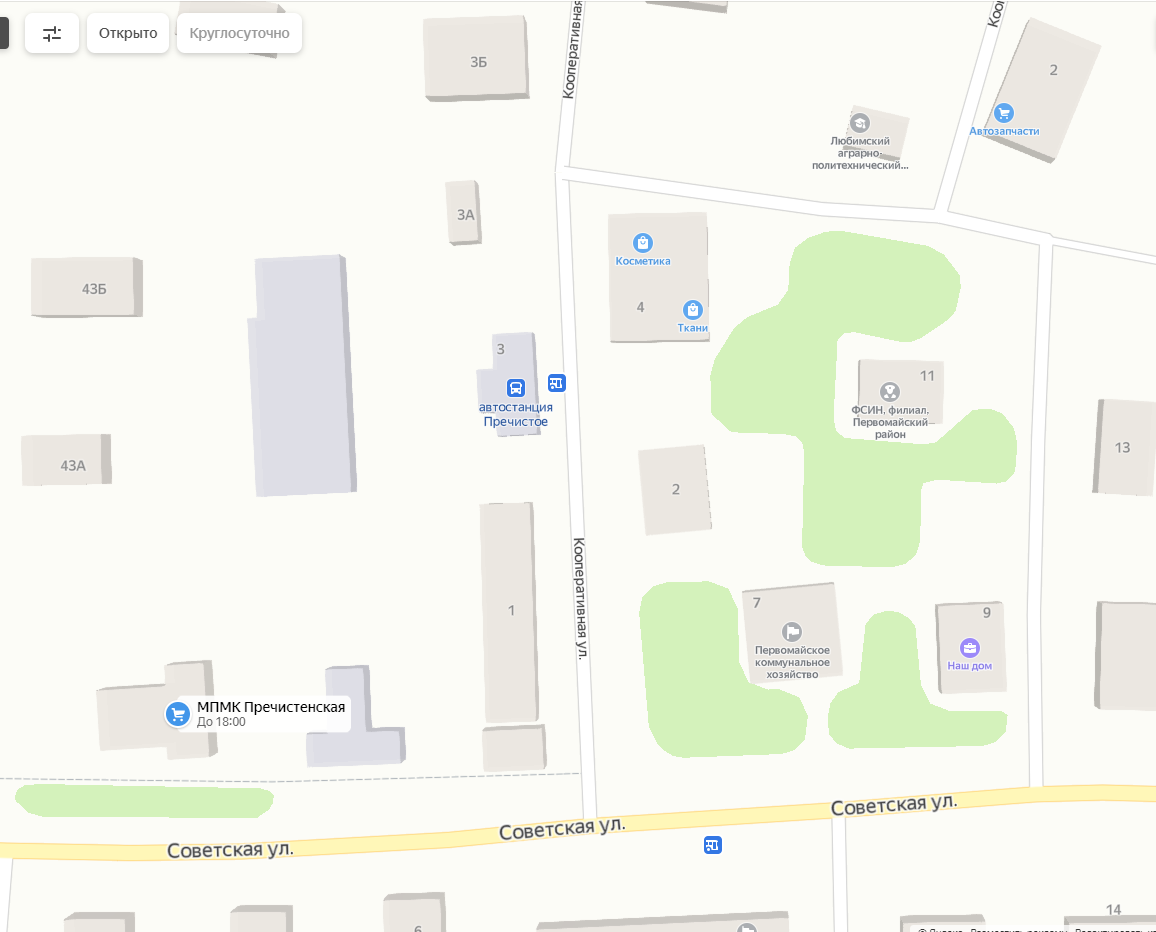    - ограждение ОУ;- направление движения транспортных средств;- направление движения обучающихся.Схема организации дорожного движения в непосредственной близости от здания колледжа по адресу:ул. Полевая д. 13А с размещением соответствующих технических средств, 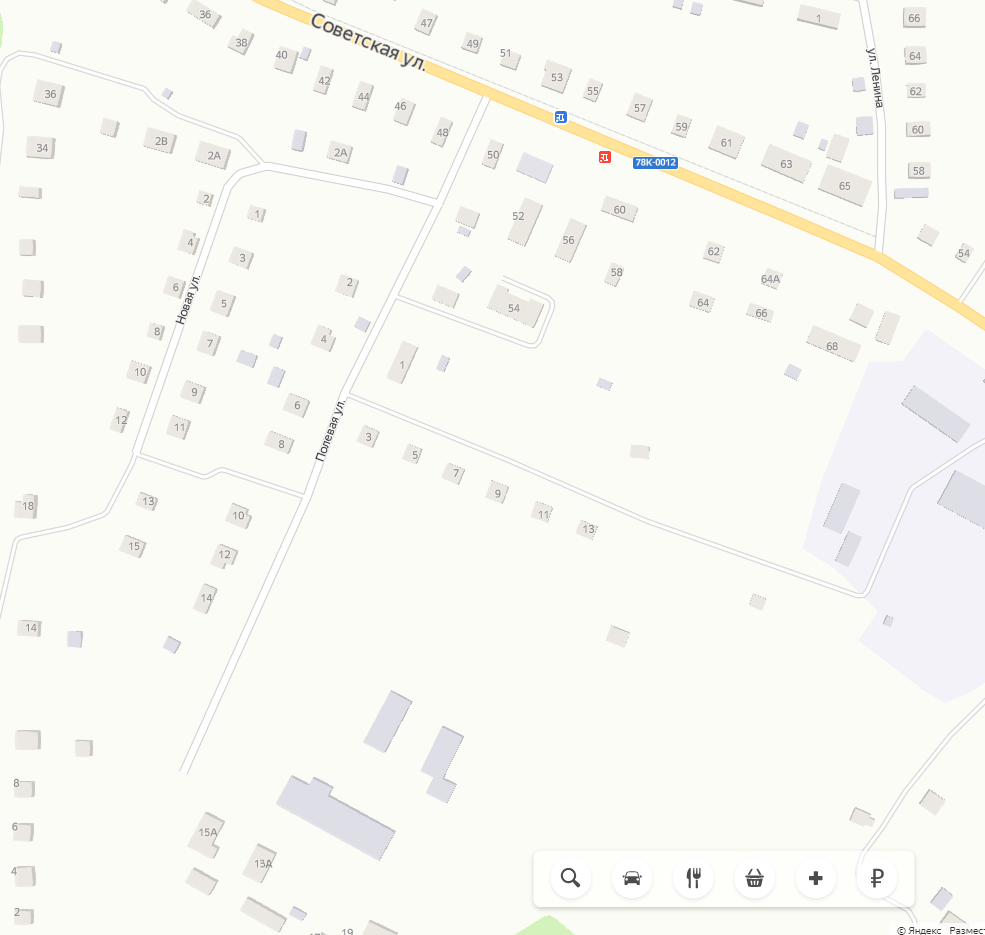 маршрут движения обучающихся и расположение парковочных местУсловные обозначения- ограждение ОУ; - направление движения транспортных средств;- направление движения обучающихся.
Схема движения средств к местам посадки и высадки обучающихся для перевозки по адресу ул. Ярославская д. 70Д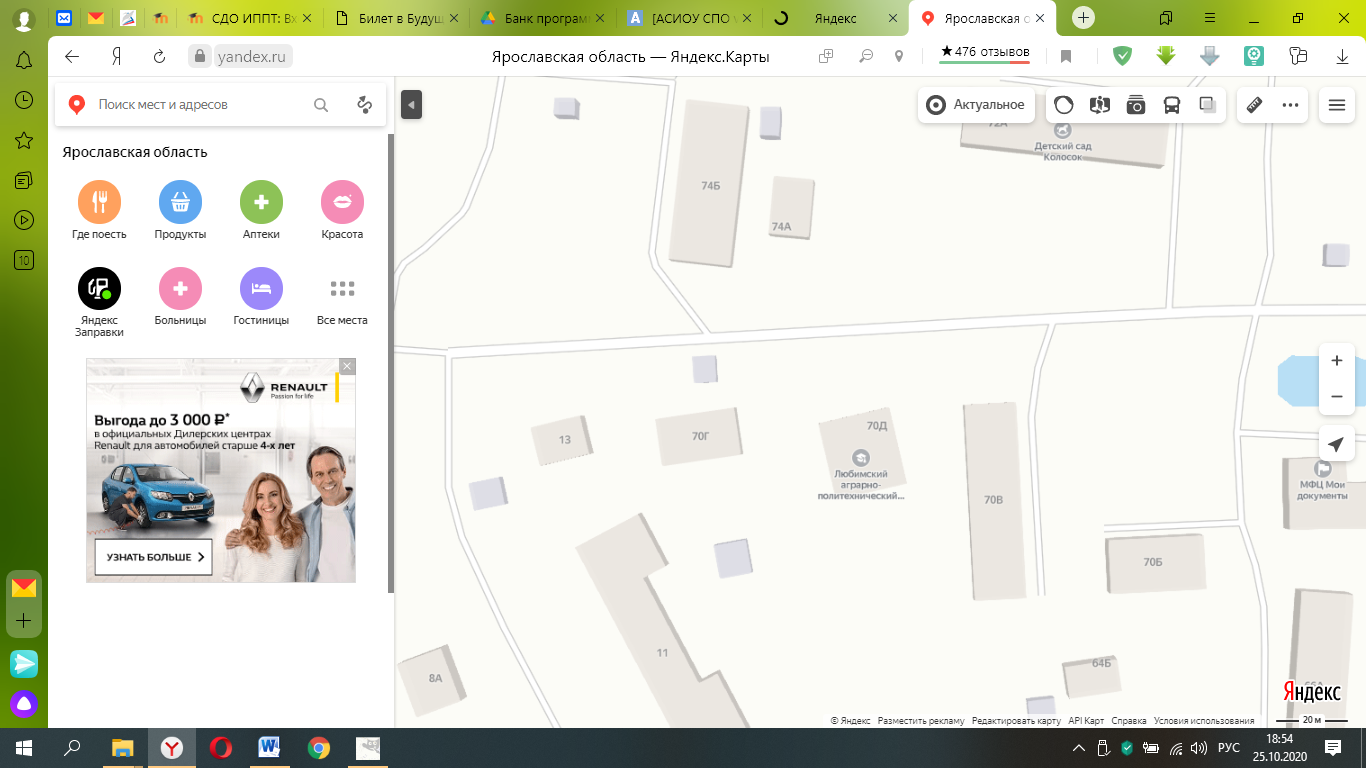 Условные обозначения:	- ограждение ОУ;	- въезд и выезд транспортных средств;	- место посадки и высадки обучающихся.Схема движения средств к местам посадки и высадки обучающихся для перевозки по адресу Кооперативный переулок д. 1А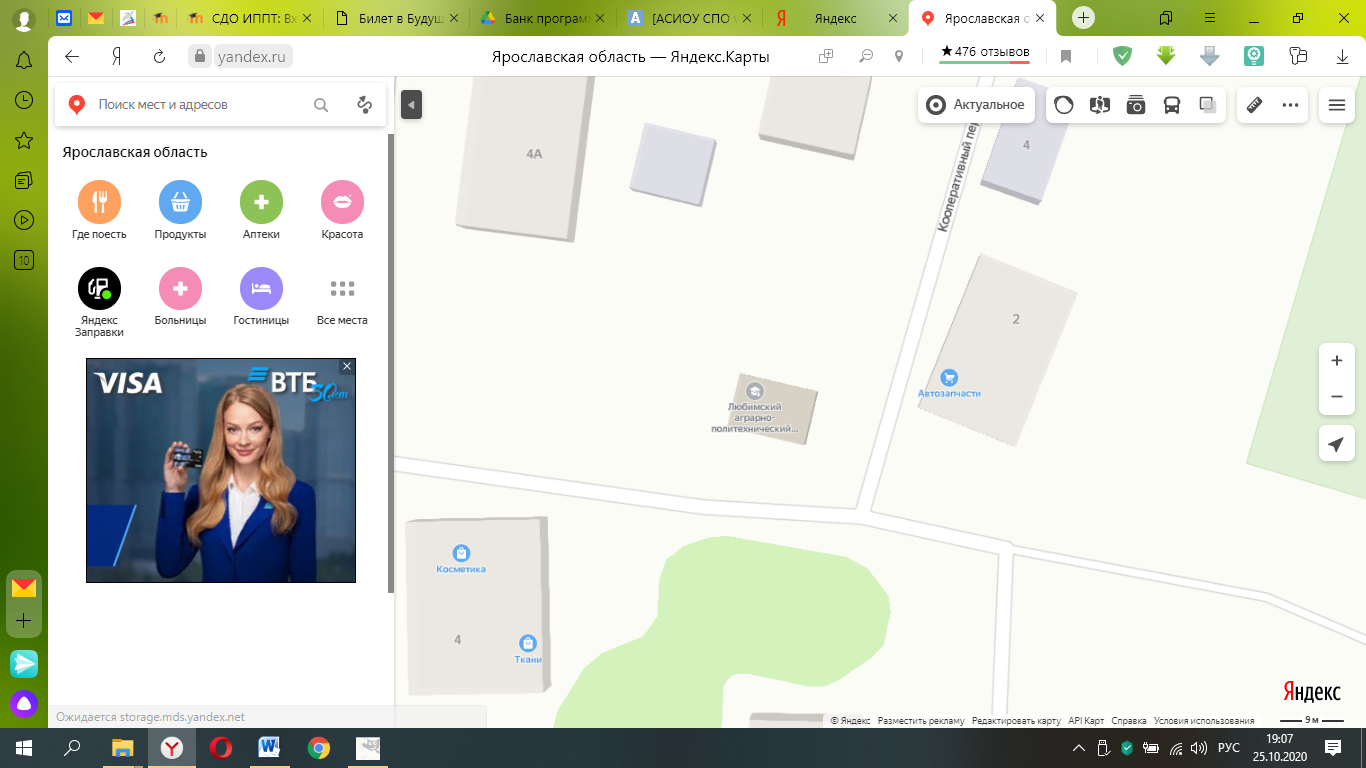 Условные обозначения:	- ограждение ОУ;	- въезд и выезд транспортных средств;	- место посадки и высадки обучающихся.Схема движения средств к местам посадки и высадки обучающихся для перевозки по адресу ул. Полевая д. 13АУсловные обозначения:	- ограждение ОУ;	- въезд и выезд транспортных средств;	- место посадки и высадки обучающихся.Маршрут движения групп обучающихся к спортивному залу, стадиону, парку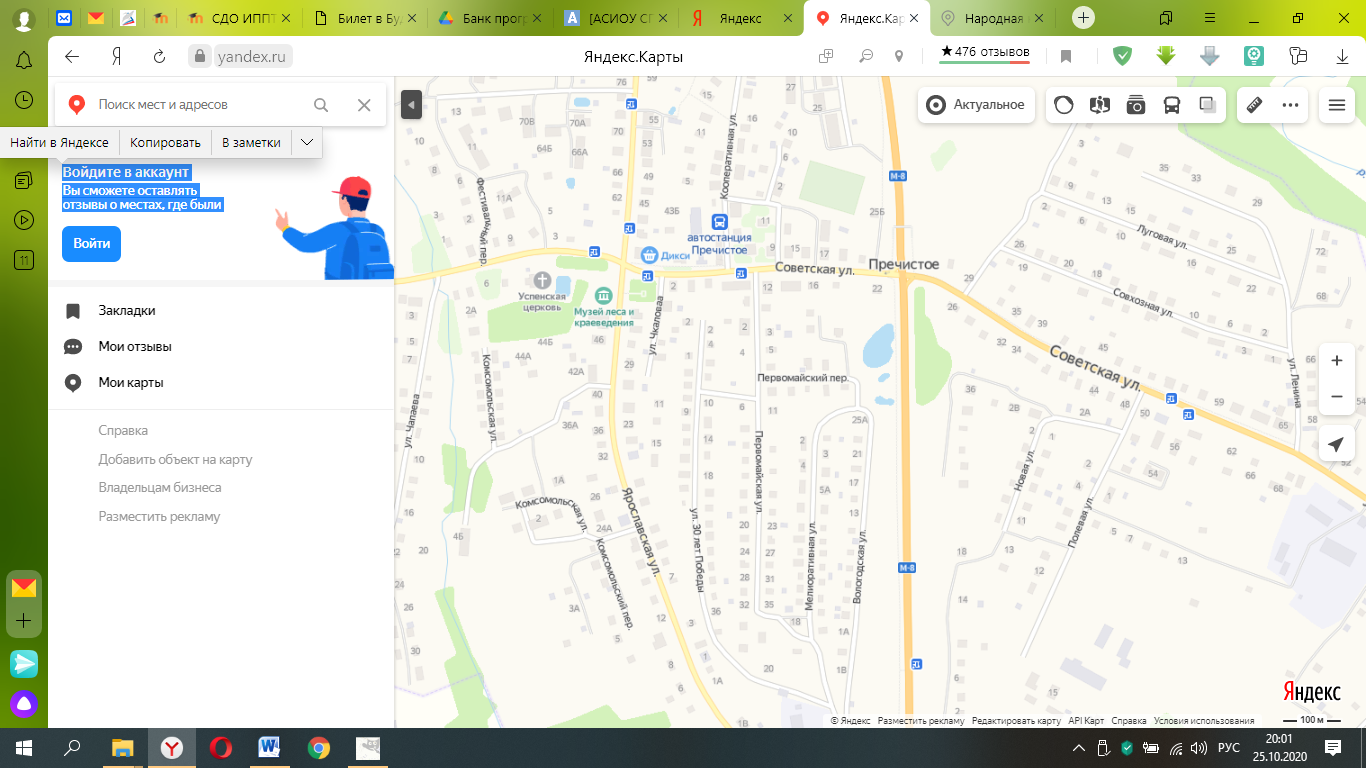 Условные обозначения:	- здания ОУ;	- напрвление движения автобуса.План-схема пути движения детей при проведении дорожных ремонтно-строительных работв непосредственной близости от здания колледжа по адресу:ул. Ярославская д. 70Д с размещением соответствующих технических средств, маршрут движения обучающихся и расположение парковочных местУсловные обозначения:	- ограждение ОУ;	- направление движения транспортных средств;	- направление движения обучающихся.